TEMPS DES POETES 2020 : « le Courage »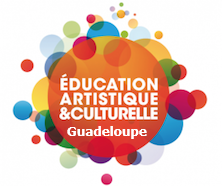 Pistes d’exploitations pédagogiquesLe temps des poètes 2020 reprend le thème national du printemps des poètes : « Le courage ». Ce CD, alliage de musiques et de poèmes de tous horizons peut être source de diverses exploitations pédagogiques à tous niveaux.   De l’intérêt pour exploiter un CD de poèmes au cycle 3, cycle 4 et au lycée: Outre le fait que ce soit le produit d’un travail local réalisé par des élèves et des professionnels, c’est aussi un CD en accord avec les programmes.Les programmes mettent en avant le PEAC : parcours d’éducation artistique et culturelle. Travailler sur le temps des poètes s’inscrit donc naturellement dans le PEAC.Dire un texte, c’est l’interpréter. Exploiter le CD du temps des poètes c’est donner du sens à une réalisation concrète, donner à entendre à l’élève la musique du poème, le son de sa propre voix. Le thème : Le courageLe printemps des poètes 2020 se décline sous le thème national «  le courage »,  le courage comme  la force de résister face à l’ennemi, face à ses difficultés face aux doutes, le courage comme  symbole de résistance et symbole de vie. Quand dire, c’est résister, quand la parole est action et ne se contente pas d’être jolie. Au contraire même, la parole est acte de courage. Dire, c’est oser braver le non-dit quand tant de sous-entendus, d’incompréhension, préjugés, frappent la Guadeloupe.LE COURAGE peut être un thème particulièrement signifiant pour la Guadeloupe : -Le courage pour s’ouvrir et ne pas s’isoler : se confronter à la problématique de l’insularité (reprise par de nombreux poètes, Suzanne Dracius, Guy Tirolien, Didyer Mannette, Georges Cocks…)-le courage pour résister (l’histoire mais aussi l’actualité, résister face au mensonge, face aux violences de toutes sortes)- le courage comme une force intérieureNe pas se soumettre, résister, au regard du passé Exploitations possibles du CDEn interdisciplinarité avec l’EPS, les arts plastiques et l’éducation musicale (performance/installation)Dans la réalisation d’E.P.I.En français dans la construction de séquences pédagogiques : les nouveaux programmes insistent sur le dire et  la nécessité d’établir un lien entre l’oral et l’écrit. Ce CD peut être travaillé en insertion dans des séquences  thématiques  ou dans une séquence consacrée exclusivement à la poésie.Les auteurs SUZANNE DRACIUS : poétesse, écrivaine martiniquaise mise à l’honneur pour cette édition. Née en 1951GERARD DE NERVAL :  poète français  1808 -1855GUY TIROLIEN : poète français (Guadeloupe) 1917 -1988PAUL ELUARD : poète 1895-1952DAVID DIOP : poète et dramaturge français 1927-1960WILLIAM ERNEST HENLEY: poète britannique 1849-1903VICTOR HUGO: écrivain et poète français 1802-1885GEORGES COCKS  poète et romancier guadeloupéen  né en 1950DIDYER MANNETTE : poète guadeloupéen né en 1975Exemples de situation pédagogique :Cycle 3Quand les instructions officielles nous invitent à « demander aux élèves de questionner eux-mêmes les textes et non de répondre à des questionnaires qui baliseraient pour eux la lecture », l’acte de dire un poème est déjà une interprétation  un questionnement.Renouer avec la forme orale du poème et s’affranchir des idées reçues sur la poésie comme genre qui ne repose que sur la prosodie, tels seront les objectifs de cette séquence. Aussi est-ce la raison pour laquelle les différentes séquences que je me propose de vous présenter n’abordent pas la prosodie.Je vous propose un exemple de séquence à proposer en classe de 6ème. Les séances consacrées à la langue seront à insérer. SEQUENCE 6ème : Quand le courage devient parole poétiqueEntrée : imaginer, dire et célébrer le monde : Comment le langage poétique célèbre-t-il le courage?Objectif général : A travers le thème du courage, savoir jouer avec les sons et les mots pour libérer la parole poétique Cette séquence vise à montrer la musicalité expressive de la poésie, à la fois par l’écoute des adaptations musicales (virgule) et par l’oralisation des poèmes. Il s’agit d’une 1ère séquence sur la poésie qui vise à déconstruire les schémas mentaux des élèves dans lesquels la poésie serait perçue comme un genre figé aux codes formels très rigoureux.  CORPUS : DIDYER MANNETTE « je suis récalcitrant»  « SI OU PA FÈ-Y KIMOUN KÉ FÈ-Y BA-W »DAVID DIOP : « Afrique, mon Afrique » GUY TIROLIEN  « credo» « Credo » en versions créolesSUZANNE DRACIUS « l’entrebaillement de la porte »Cycle 4Comme dans le cycle 3, le cycle  4 accorde une grande importance à l’oralJe vous propose un exemple de séquence à proposer en classe de 3ème sur la poésie engagée.  Les séances consacrées à la langue seront à insérer. Vous trouverez en annexe un tableau des notions abordées.Exemple de séquence en 3ème :   Quand la voix se fait message : étudier la poésie engagéeEntrée :  agir dans la cité/individu et pouvoir : comment la poésie peut-elle se mettre au service d’une cause?Objectif général : étudier la poésie engagéeCette séquence organisée autour du thème  « le courage » vise à montrer les liens entre le mouvement de la négritude et l’Afrique et à définir le concept de littérature engagée. CORPUS :SUZANNE DRACIUS « L’entrebâillement de la porte »DAVID DIOP : « Afrique, mon Afrique »GUY TIROLIEN  « credo » PAUL ELUARD  « Courage» Objectif général : étudier la poésie engagée Socle commun de connaissances et de compétences : Compétence 1 : langages pour penser et communiquerCompétence 2 : Les méthodes et outils pour apprendreséancesObjectifActivitésDu son, des mots, des images : je découvre la poésie à travers son écoute Didyer Mannette« je suis récalcitrant »  Didyer MANNETTE «SI OU PA FÈ-Y KIMOUN KÉ FÈ-Y BA-W »identifier comment le poète joue avec les sonsétablir un lien entre la poésie et la chansondécouvrir un genre : la poésieL’apparente simplicité des poèmes « je suis récalcitrant » , «SI OU PA FÈ-Y KIMOUN KÉ FÈ-Y BA-W » de Didyer Mannette semble être un bon point de départ pour s’interroger sur ce qu’est la poésie. Faire entendre le créole permet de travailler parallèlement sur les aspects mélodiques du créole. Etape 1 : classe entièreEcouter des poèmes en français et en créole fermer les yeux en écoutant les poèmesChercher les éléments auditifs (sonorité…rythme..) qui montrent qu’il s’agit d’un poèmeRelever les impressions des élèvesComment le poète fait-il entendre son engagement ? : l’auteur/son œuvre/ Etablir un lien entre leurs impressions et l’auteur Relire les poèmes de manière expressiveEtape 2 : constituer plusieurs groupes en fonction de leurs préférences-  des groupes d’élèves se chargeraient de la mise en voix du poème sur une musique de gwo ka- d’autres de la mise en voix sous forme de RAP / ou autres propositions des élèvesLes groupes seraient autonomes : Ils procéderaient à un travail de mise en voix sous forme de dialogues, en accentuant sur le rythme en repérant notamment les allitérations et les assonances.Ateliers d’écriture : inventer une phrase qui comportera des allitérations et des assonancesécrire un poème sur le courage en jouant sur le rythme. Tu peux jouer sur l’utilisation de plusieurs langues (créole/français)Etape 3 mise en communQu’avez-vous appris de la poésie ?2 Je mets en voix un poème Tous les poèmes du corpusDire un poèmeLire les poèmes par groupe/ essai de dictionEcouter des poèmes du CDRemarques/comparaison avec les propositions des élèvesEnregistrer les voix, comparer avec la version existante du CDDire le poème en adoptant plusieurs tons : quel est le ton le plus approprié ?3J’étudie le courage Etude comparée de poèmesDIOP : Afrique, mon Afrique GUY TIROLIEN  « credo »+ version de credo en créoles Comment le courage est-il représenté?Etape 1 : qu’est-ce qu’être courage ? débat (nuage de mots)Etape 2 ; relevé des images liées au courage dans les poèmesChercher les mots qui expriment les sens et les sensations (bruit, odeur, toucher…)Trouver tous les moyens utilisés pour exprimer la notion d’engagementLecture- analyse des poèmes-relevé des réseaux lexicaux comme éclaireurs de la compréhension du poème. débatComment dire le courage ?Ateliers d’écriture : Ecrire des vers sonores (bruit du tambour, de la nuit, de la mer..)Ecrire un poème à la manière de Guy TIROLIEN (Possibilité d’écrire en créole)JE CROIS ….Ecrire une strophe qui développe une sensation.Composer un poème qui évoque les mystères de la nuit4 J’étudie le rôle de l’anaphore  dans un poème DAVID DIOP : Afrique, mon Afrique SUZANNE DRACIUS « l’entrebaillement de la porte»Ecouter les poèmesRelever  des mots clefs et leur emplacementComment l’anaphore fait-elle ressortir ces mots clefs ?Atelier d’écritureEcrire une strophe en faisant ressortir un mot clef en utilisant des anaphores5 Je reconnais les caractéristiques d’un poèmeComment le poète dit il le courage dans un poème ?Elaboration d’une définition d’un poèmeSynthèse sur les liens intrinsèques entre la poésie et la musique          ( retour sur le mythe d’Orphée)Elaboration d’une définition d’un poèmeséancesObjectifActivités1J’écoute un poème engagéDécouvrir le mouvement de la négritudeSe concentrer sur l’écoute d’un poèmeEntendre pour comprendreDAVID DIOP «Afrique » ActivitésEtape 1 : en classe entièreEcouter le poèmeFermer les yeux en écoutant le poèmeQue dit le poème ? Sur quel élément insiste le poète ?Etape 2 : constituer plusieurs groupesgroupes de recherche sur la vie de David Diop/œuvre/engagementgroupe de recherche sur le mouvement littéraire la négritude travaillent à l’oral : mise en voix du poème sur une musique de Tam TamDes  groupes qui identifient les figures de style présentes dans le poème et qui les interprètent (métonymie/anaphore/ personnification : figures de style pour moyens d’expression d’une réalitéGroupe qui travaille sur la musicalité du poème (allitérations/assonances)+ interprétation: Groupe qui identifie qui parle dans le poème/ identification de la prosopopée qui donne l’impression que l’Afrique est un être vivant.Etape 3Mise en commun/ SynthèseQu’est-ce que la négritude ? En quoi le poème « Afrique » incarne-t-il le mouvement de la négritude ?Le poème « Afrique »= chant de révolte, proclamation de la libération de l’AfriqueAteliers d’écriture : 1) Exprimer en un paragraphe un sentiment, un point de vue, un jugement argumenté  2) A la manière de Diop, écrire une strophe dans laquelle vous exprimerez votre révolte devant un fait de société.2 j’apprends à interpréter un poème GUY TIROLIEN : «  credo »ActivitésEtape 1 : collectifEcoute du poèmeLectureImpressionRetour sur la vie/œuvre de Guy TirolienEcoute des versions en créoles… impressions qu’apporte l’interprétation en créoles au poème ?Etape 2 : en groupesUn groupe travaille sur le jeu des oppositions+ interprétationUn groupe travaille sur le dénoté puis le connoté : chaque vers évoque en nous au-delà des signification des mots( le dénoté) des associations d’idées (le connoté)qui plongent le lecteur dans l’imaginaire. : réflexion sur le pouvoir poétiqueUn groupe travaille sur les représentations de l’Afrique dans le poème : comment Guy Tirolien joue-t-il avec les images stéréotypées de l’Afrique pour libérer sa paroleUn groupe qui mène des Ateliers d’écriture : Etape 3 : Synthèse/ mise en communImpressions généraleDéfinition de la poésie engagéeProlongement possible avec  Cahier d’un retour au pays Natal d’Aimé Césaire (étude comparée d’extraits)3 Comment dire un poème engagé ? (tous les poèmes du corpus)Sensibiliser les élèves à la technique du dire poétique (travail sur l’énonciation poétique)Etre entendu en public/savoir lire à haute voixCORPUS :SUZANNE DRACIUS « L’entrebâillement de la porte »DAVID DIOP : « Afrique, mon Afrique »GUY TIROLIEN  « credo » PAUL ELUARD  « Courage» ActivitésEtape 1 : en classe entièreDire un poème ; distinction entre le dire poétique et la récitationLecture des poèmes par groupe/ essai de dictionEcoute des poèmes du CDRemarques/comparaison avec les propositions des élèvesEtape 2 : en groupes de 2 ou 3 élèvesChaque groupe choisit un poème pour l’interpréterS’entraîner à dire le poème en mettant en valeur ses sonorités et son rythme. Préparer une lecture bruitée du poème. Pendant qu’un élève  lit,l’autre fait les bruitages (pour être réussi ce travail nécessite répétition et synchronisation) avec  possibilité d’enregistrer les voixEnregistrer les voix, comparer avec la version existante du CD4 analyser un poème : entraînement type brevet SUZANNE DRACIUS  «  Odysséennes»Etape 1 : en classe entière :Ecoute du poème/impressions généraleLaius sur l’auteur et son engagementEtape 2 : Travail par groupe entraînement au brevet en groupes de 3 élèvesProposition de questions type brevet. Les élèves disposent du corrigé et peuvent corriger leurs erreurs Etape 3 : écriture d’un poème engagéComment le poète dit il le courage dans un poème ?